                                                     Справка О результатах проведения качества образования в МКДОУ д/с №1 по теме » Создание безопасных условий пребывания для обучающихся и сотрудников ДОУ»    В соответствии с планом работы по мониторингу качества образования в МКДОУ д/с №1 на 2021-2022 учебный год, приказа по детскому саду №  103 от 08.11.2021г проведён мониторинг «Создание безопасных условий пребывания для обучающихся и сотрудников ДОУ»в период с 08 ноября  по 12 ноября 2021г       Мониторинг провели:       Заведующая МКДОУ д/с №1 Жуколина Т.В;       Заведующая хозяйством МКДОУ д/с №1 Стрельцова М.Н;       Воспитатель МКДОУ д/с №1 Варегина О.В   Проверяемый период: 01января 2021г-31 октября 2021г   Начало мониторинга: 08 ноября 2021г    Окончание мониторинга:12 ноября 2021г   Цель мониторинга: контроль за соблюдением создания безопасных условий для пребывания обучающихся и сотрудников МКДОУ д/с №1»    В результате мониторинга, проведённого в соответствии с планом работы по мониторингу качества образования в МКДОУ д/с №1 на 2021-2022 учебный год , приказа по детскому саду №  103 от 08.11.2021г изучались следующие вопросы:    1.Безопасность внутренних помещений ДОУ.    2. Безопасность прилегающей территории ДОУ.    3. Мероприятия по обеспечению безопасности в ДОУ.    4.Контроль за чрезвычайными ситуациями и несчастными случаями в ДОУ                         1 Безопасность внутренних помещений ДОУ      Предметно-развивающая среда в группах благоприятствует осуществлению  совместной деятельности взрослого и детей, самостоятельной деятельности детей в  рамках непосредственно образовательной деятельности и при проведении  режимных моментов. Групповые помещения оборудованы шкафами, стеллажами для  размещения игр, игрушек, дидактических пособий, наглядного материала  по видам деятельности детей. Вся мебель закреплена.  Игровое оборудование соответствует возрастным особенностям детей, отвечает  гигиеническим требованиям к товарам детского ассортимента и действующим  требованиям СанПиН.      В группах  созданы все условия для безопасной жизнедеятельности детей: соблюдение температурного режима и проветривание помещения; соблюдение гигиенических требований; мебель соответствует росту и имеет соответствующую маркировку     - надежно закреплены шкафы с методическим и раздаточным материалом;     - отсутствуют колючие растения;     - помещения группы оснащены пожарной сигнализацией;    -  весь материал отделки группы соответствует пожарным требованиям. Входы и выходы группы  и спальни свободны для прохода, так же имеется список детей и их родителей (телефон и адрес) для экстренной связи. Дети ознакомлены с правилами эвакуации в экстренных случаях.                      2 Безопасность прилегающей территории ДОУ.    Участки групп   отвечают  требованиям безопасности. Организованы безопасные условия на детских прогулочных площадках (ежедневный осмотр оборудования, своевременный ремонт и обслуживание игрового оборудования). Ежедневно педагоги каждой возрастной группы осуществляют визуальный осмотр прогулочных участков, убираются  с детской площадки опасные предметы – камни, стёкла, мусор, грибы.          Воспитатели контролируют  во время скатывания детей с горки, лазания, спрыгивания с возвышенностей, проводится проверка выносного материала (лопаток, ледянок, вертушек), смена игрового оборудования в связи с сезонными явлениями.     С целью защищённости учреждения территория ДОУ закрывается на замок. Закрыты металлические ворота для въезда посторонних машин. Над входами усилено уличное освещение                                 3 Образовательная деятельность   - максимально допустимый объем образовательной нагрузки соответствует санитарно эпидемиологическим правилам и нормативам "Санитарно эпидемиологические требования к устройству, содержанию и организации режима работы дошкольных образовательных организаций - соблюдается режим дня, - в учебный процесс внедрены здоровьесберегающие технологии, - в учебной деятельности используются ТСО (ноутбук, проектор) - чередуются  виды деятельности (двигательная активность и умственные нагрузки); - приобретены сертифицированные игровые материалы и дидактические пособия. - проводится  работа с детьми и родителями (законными представителями) воспитанников: - проводятся беседы на темы: «Правила поведения при общении с незнакомыми людьми», «Можно ли разговаривать с незнакомыми людьми», «Один дома», «Знаешь ли ты свой адрес, телефон и можешь ли объяснить, где живешь? »,  - провидятся  практических занятий по эвакуации. - обсуждаются  возможные  чрезвычайные  ситуации- учувствовали  в интернет - конкурсе «МЧС России 30 лет. Мои уроки безопасности»; - провели Консультацию с родителями  «Если обнаружили подозрительный предмет»              4 Контроль за чрезвычайными ситуациями и несчастными случаями в ДОУ      Для обеспечения безопасных условий труда и здоровья воспитанников и сотрудников ДОО, администрацией детского сада ежегодно заключаются договоры на организацию поставки продуктов для полноценного питания детей, обслуживание пожарной сигнализации, тревожной кнопки, объектового приѐмопередатчика на пульт пожарной охраны, медицинского оборудования, договор обязательного медицинского  страхования.     В учреждении установлено дежурство в ночное время – сторожа, в дневное время пропускной режим на территорию и в здание дошкольного учреждения осуществляется сотрудником Росгвардии    Имеются в достаточном объеме первичные средства пожаротушения – огнетушители. Все входные двери металлические. Поддерживаются в надлежащем состоянии пути эвакуации и запасные выходы. Обеспечены специальной одеждой и СИЗ обслуживающий, учебно-вспомогательный персонал и сотрудники пищеблока.     Одним из самых важных направлений работы по обеспечению безопасности дошкольного учреждения является работа с персоналом:    1. Каждый сотрудник ознакомлен с должностными инструкциями под роспись.    2. Ежегодно на начало учебного года издаются приказы о персональной ответственности за обеспечение сохранности жизни и здоровья детей на каждого педагога с ознакомлением под роспись.    3. В группах для педагогов и на рабочих местах других категорий сотрудников имеются памятки по действиям при возникновении угрозы террористического акта или чрезвычайной ситуации, ведётся разъяснительная работа.    4. Проводятся плановые и внеплановые инструктажи.    5. С целью предупреждения травматизма детей, охраны их жизни и здоровья с педагогами и помощниками воспитателей проводятся целевые инструктажи перед проведением массовых мероприятий, экскурсий, организованных выходов за пределы территории детского сада. Приказом назначаются ответственные лица.   6. Имеется информационные стенды по пожарной и антитеррористической безопасности, где размещены телефоны экстренных служб, инструкции и памятки.    7. Работники проходят плановые медицинские осмотры.     8.Родители (законные представители) ознакомлены, с тем, что обязаны лично приводить  и забирать  детей (под роспись, передавать  ребёнка воспитателю).    9  организованы безопасные условия по пожарной и антитеррористической безопасности (установлена система видеонаблюдения, тревожная сигнализация, автоматическая пожарная сигнализация, система передачи извещений о пожаре на пульт единой службы спасения, проведена экспертиза технического состояния пожарных наружных стационарных лестниц и огнезащитная обработка деревянных конструкций чердачных помещений, разработаны локальные акты и планы по созданию безопасного режима деятельности ДОО, разработан план взаимодействия с территориальными органами безопасности, территориальными органами МВД России, территориальными органами Росгвардии по защите объекта от террористических угроз; 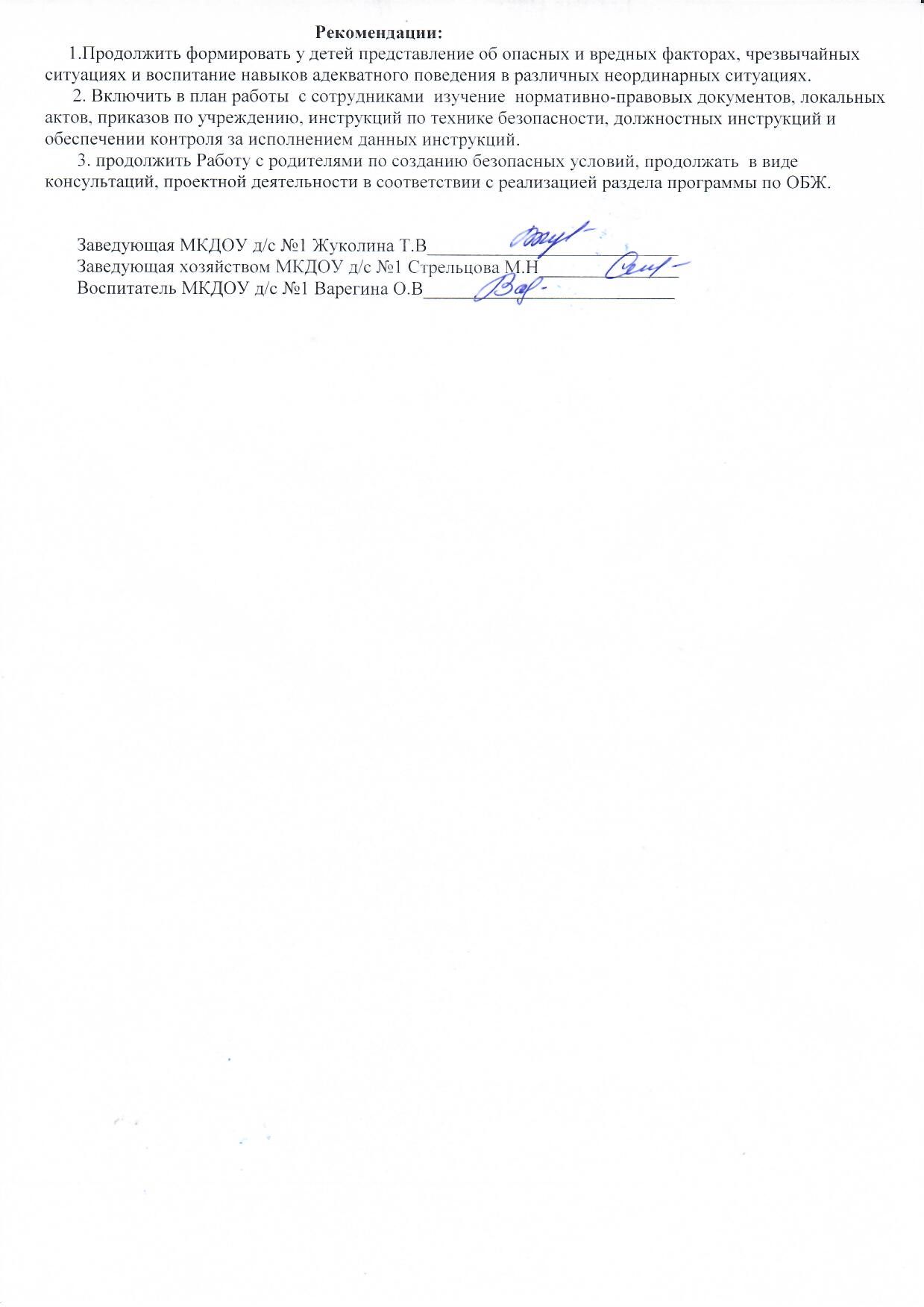 